The Rotary Club of ParkerFamily FUNdraiser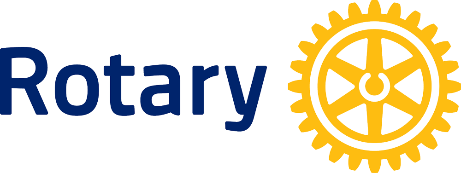 at Boondocks             (located next to COSTCO in Parker)DATE: JULY 18thPlease choose the best time frame for your family to enjoy the Rotary Event at BoondocksBoondocks ParkerQuality Time, Fun & Food for the Entire Family~I CARE ABOUT OUR KIDS SAFETY Sponsorship $1,000 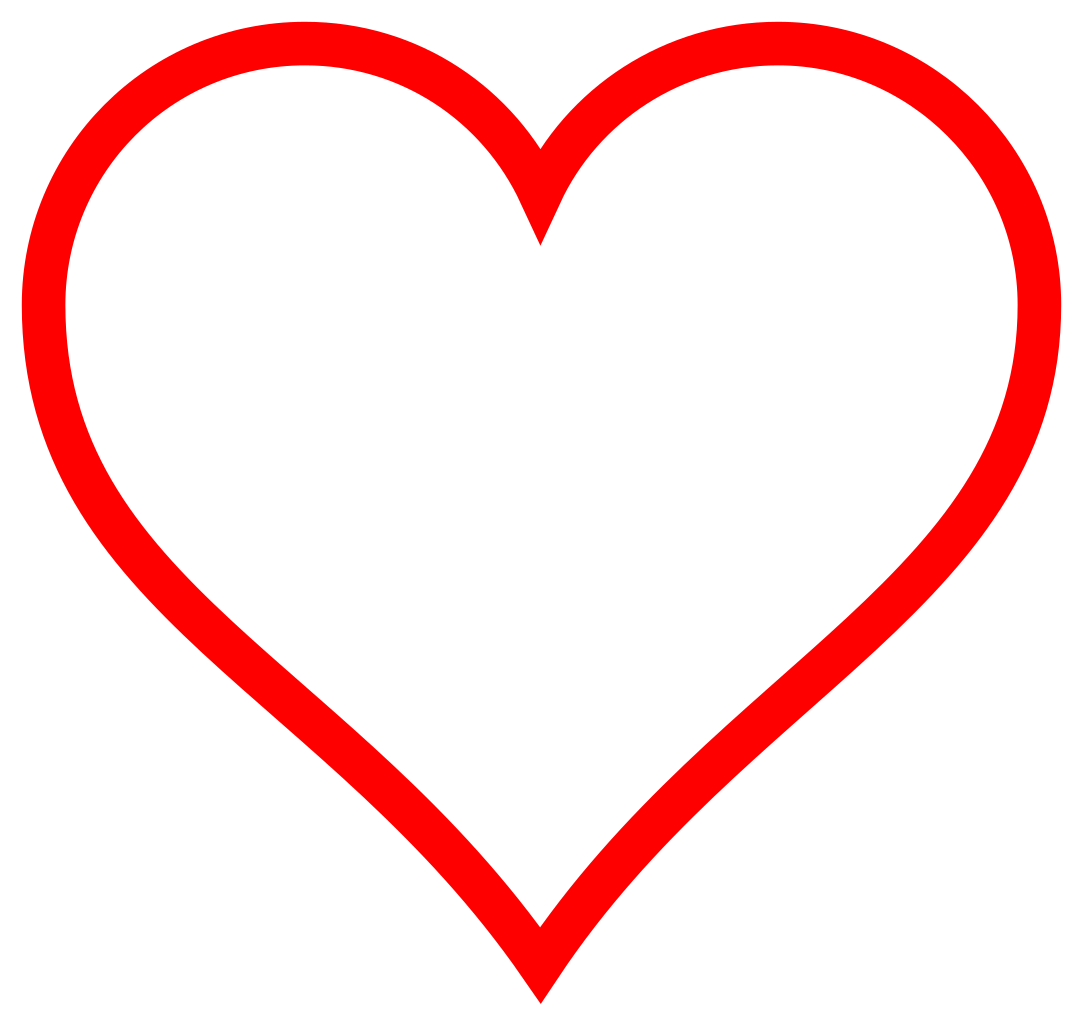 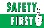 Logo on Rotary Club of Parker                                                                     Ability to hang 1 banner in Event (sponsor supplies)                                Website and Logo on weekly e-mail blast                                                   Ability to add an item to the Goody Bag                                                                        30 tickets to the eventTITLE SPONSOR – Boondocks     SOLDSUPER FUN SPONSOR - $500                                  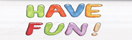 Your Logo on the Rotary Club of Parker website               Ability to Hang 1 Banner or Sign at the inside our                                 Event Room (you supply) 10 -tickets to the Event in July 2018  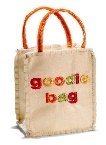 GOODY BAG/DOOR PRIZE SPONSOR                                                                               1 item added to Goody Bags & 2 Door prizes valued at $25 eachMiniature Golf Hole Sponsor - $200 (1 sponsor per hole)Miniature Golf Course Hole  (sponsor to supply 1 sign, size limit 3’x3’ with spike holder)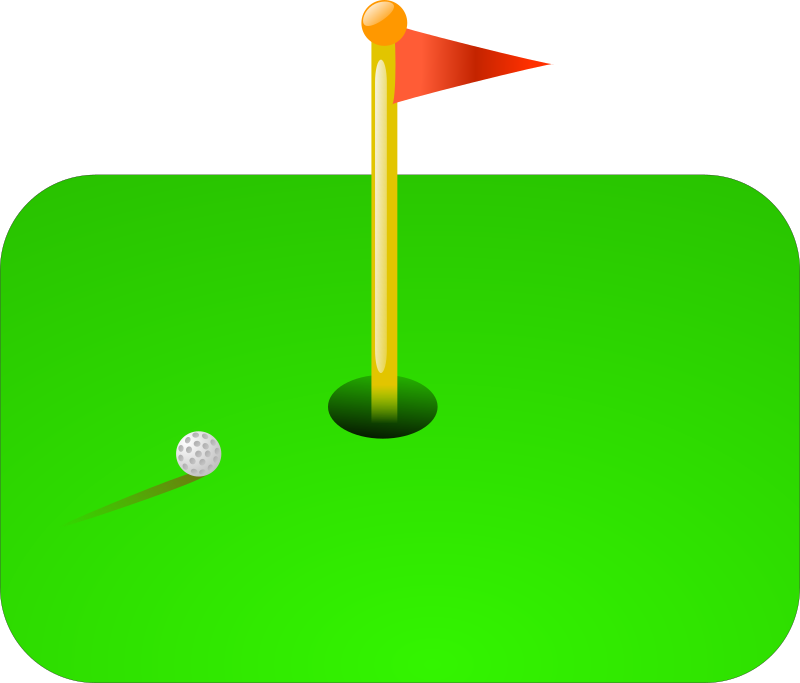 Your logo on the Rotary Club of Parker websiteAbility to add item to the Goody Bags for guestsHole Sponsor Business or Individual sponsors are welcome to add a Rotary approved on-profit to their sponsorship for no additional cost.2 tickets to the Event in July 2018   CELEBRATION SPONSORS - $130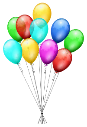 Your logo or family name on the Rotary Club of Parker website  Reserved sign with family name on table for you groupPermission to bring your own cake and table decorations (individuals may NOT bring any food or beverages into the Event Room) 4 tickets to event                                                                                                                                                      Make all checks to the Rotary Club of Parker Foundation                                          P.O. Box 1472, Parker, CO 80134 501 (c) (3)